196642, Санкт-Петербург, п. Петро-Славянка, ул. Труда, 1 тел./факс 462-13-04ОКПО 49008119, ОКТМО: 40344000 ИНН/КПП 7817032637/781701001ПОВЕСТКА ДНЯвнеочередного заседанияМуниципального Совета«15» ноября 2023 года										19:00Рассмотрение протеста прокуратуры.О внесении изменений в Решение Муниципального Совета внутригородского муниципального образования города федерального значения Санкт-Петербурга поселок Петро-Славянка «Об утверждении бюджета ВМО п. Петро-Славянка на 2023 год и плановый период 2024-2025 год от "26" декабря 2022 № 9.2/2022Рассмотрение муниципальных программ на 2024 годВ повестку дня могут быть внесены дополненияГлава муниципального образования, исполняющий полномочия  председателя Муниципального Совета Н.В. Меньшикова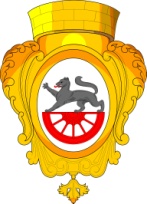            МУНИЦИПАЛЬНЫЙ СОВЕТвнутригородского муниципального образования города федерального значения Санкт-Петербурга поселок Петро-Славянка